Allegato 7) Modello Feedback(info) Per la compilazione spostarsi tra le caselle in grigio con il mouseReport di partecipazione alla Fiera (da compilare obbligatoriamente a cura del legale rappresentante dell’Azienda beneficiaria)Fiera (denominazione e luogo di svolgimento):Nel caso di opzione del riconoscimento del Contributo a Costi Standard indicare per ciascuna fiera, mettendo la spunta nella cella corrispondente, se l’impresa ha partecipato per l’intero periodo di durata. Fiera 1) Descrizione/relazione delle attività svolte nelle rispettive fiere (es. in termini di attività preparatorie anche promozionali, numero e tipologia di contatti avuti, eventuali contatti/contratti avviati, descrizione dei prodotti presentati)Ritiene che questa fiera sia stata efficace per la sua azienda, in termini di visibilità e possibilità di creare contatti commerciali? (selezionare un numero 1=non efficace; 5= molto efficace)Come giudica la fiera in generale, al di là dei risultati specifici raggiunti? (selezionare un numero 1=non efficace; 5= molto efficace)Ritiene positivi gli esiti della partecipazione alla fiera in termini di qualificazione ed interesse degli operatori intervenuti? (selezionare un numero 1=non efficace; 5= molto efficace)Come giudica il sostegno ricevuto dai fondi FESR per la partecipazione alla fiera? (selezionare un numero 1=non efficace; 5= molto efficace)Eventuali note e commenti, utili anche per valutare la qualità dell’evento fieristico e per migliorare i servizi rivolti alle imprese regionaliFiera 2) Descrizione/relazione delle attività svolte nelle rispettive fiere (es. in termini di attività preparatorie anche promozionali, numero e tipologia di contatti avuti, eventuali contatti/contratti avviati, descrizione dei prodotti presentati)Ritiene che questa fiera sia stata efficace per la sua azienda, in termini di visibilità e possibilità di creare contatti commerciali? (selezionare un numero 1=non efficace; 5= molto efficace)Come giudica la fiera in generale, al di là dei risultati specifici raggiunti? (selezionare un numero 1=non efficace; 5= molto efficace)Ritiene positivi gli esiti della partecipazione alla fiera in termini di qualificazione ed interesse degli operatori intervenuti? (selezionare un numero 1=non efficace; 5= molto efficace)Come giudica il sostegno ricevuto dai fondi FESR per la partecipazione alla fiera? (selezionare un numero 1=non efficace; 5= molto efficace)Eventuali note e commenti, utili anche per valutare la qualità dell’evento fieristico e per migliorare i servizi rivolti alle imprese regionaliFiera 3) Descrizione/relazione delle attività svolte nelle rispettive fiere (es. in termini di attività preparatorie anche promozionali, numero e tipologia di contatti avuti, eventuali contatti/contratti avviati, descrizione dei prodotti presentati)Ritiene che questa fiera sia stata efficace per la sua azienda, in termini di visibilità e possibilità di creare contatti commerciali? (selezionare un numero 1=non efficace; 5= molto efficace)Come giudica la fiera in generale, al di là dei risultati specifici raggiunti? (selezionare un numero 1=non efficace; 5= molto efficace)Ritiene positivi gli esiti della partecipazione alla fiera in termini di qualificazione ed interesse degli operatori intervenuti? (selezionare un numero 1=non efficace; 5= molto efficace)Come giudica il sostegno ricevuto dai fondi FESR per la partecipazione alla fiera? (selezionare un numero 1=non efficace; 5= molto efficace)Fiera 4) Descrizione/relazione delle attività svolte nelle rispettive fiere (es. in termini di attività preparatorie anche promozionali, numero e tipologia di contatti avuti, eventuali contatti/contratti avviati, descrizione dei prodotti presentati)Ritiene che questa fiera sia stata efficace per la sua azienda, in termini di visibilità e possibilità di creare contatti commerciali? (selezionare un numero 1=non efficace; 5= molto efficace)Come giudica la fiera in generale, al di là dei risultati specifici raggiunti? (selezionare un numero 1=non efficace; 5= molto efficace)Ritiene positivi gli esiti della partecipazione alla fiera in termini di qualificazione ed interesse degli operatori intervenuti? (selezionare un numero 1=non efficace; 5= molto efficace)Come giudica il sostegno ricevuto dai fondi FESR per la partecipazione alla fiera? (selezionare un numero 1=non efficace; 5= molto efficace)Fiera 5) Descrizione/relazione delle attività svolte nelle rispettive fiere (es. in termini di attività preparatorie anche promozionali, numero e tipologia di contatti avuti, eventuali contatti/contratti avviati, descrizione dei prodotti presentati)Ritiene che questa fiera sia stata efficace per la sua azienda, in termini di visibilità e possibilità di creare contatti commerciali? (selezionare un numero 1=non efficace; 5= molto efficace)Come giudica la fiera in generale, al di là dei risultati specifici raggiunti? (selezionare un numero 1=non efficace; 5= molto efficace)Ritiene positivi gli esiti della partecipazione alla fiera in termini di qualificazione ed interesse degli operatori intervenuti? (selezionare un numero 1=non efficace; 5= molto efficace)Come giudica il sostegno ricevuto dai fondi FESR per la partecipazione alla fiera? (selezionare un numero 1=non efficace; 5= molto efficace)Eventuali note e commenti, utili anche per valutare la qualità dell’evento fieristico e per migliorare i servizi rivolti alle imprese regionaliFirma del legale rappresentante 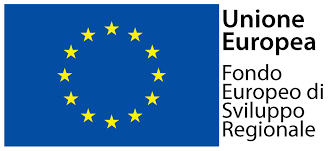 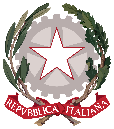 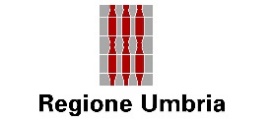 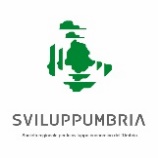 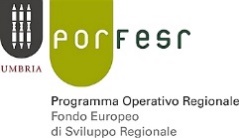 Azienda:Codice Locale Progetto (clp)Legale rappresentante:cod.Fiera/denominazione e luogo di svolgimento(con indicazione di n.ro padiglione e stand)dalal1)2)3)4)5)cod.Fiera/denominazione e luogo di svolgimento(con indicazione di n.ro padiglione e stand)dalalL’impresa ha preso parte alla fiera per l’intero periodo indicato 1)2)3)4)5)La sua azienda ha presentato prodotti nuovi/innovativi?SINO12345123451234512345E’ sua intenzione partecipare alla prossima edizione di questa fiera?E’ sua intenzione partecipare alla prossima edizione di questa fiera?E’ sua intenzione partecipare alla prossima edizione di questa fiera?E’ sua intenzione partecipare alla prossima edizione di questa fiera?E’ sua intenzione partecipare alla prossima edizione di questa fiera?E’ sua intenzione partecipare alla prossima edizione di questa fiera?E’ sua intenzione partecipare alla prossima edizione di questa fiera?E’ sua intenzione partecipare alla prossima edizione di questa fiera?E’ sua intenzione partecipare alla prossima edizione di questa fiera?E’ sua intenzione partecipare alla prossima edizione di questa fiera?E’ sua intenzione partecipare alla prossima edizione di questa fiera?SINOLa sua azienda ha presentato prodotti nuovi/innovativi?SINO12345123451234512345E’ sua intenzione partecipare alla prossima edizione di questa fiera?E’ sua intenzione partecipare alla prossima edizione di questa fiera?E’ sua intenzione partecipare alla prossima edizione di questa fiera?E’ sua intenzione partecipare alla prossima edizione di questa fiera?E’ sua intenzione partecipare alla prossima edizione di questa fiera?E’ sua intenzione partecipare alla prossima edizione di questa fiera?E’ sua intenzione partecipare alla prossima edizione di questa fiera?E’ sua intenzione partecipare alla prossima edizione di questa fiera?E’ sua intenzione partecipare alla prossima edizione di questa fiera?E’ sua intenzione partecipare alla prossima edizione di questa fiera?E’ sua intenzione partecipare alla prossima edizione di questa fiera?SINOLa sua azienda ha presentato prodotti nuovi/innovativi?SINO12345123451234512345E’ sua intenzione partecipare alla prossima edizione di questa fiera?E’ sua intenzione partecipare alla prossima edizione di questa fiera?E’ sua intenzione partecipare alla prossima edizione di questa fiera?E’ sua intenzione partecipare alla prossima edizione di questa fiera?E’ sua intenzione partecipare alla prossima edizione di questa fiera?E’ sua intenzione partecipare alla prossima edizione di questa fiera?E’ sua intenzione partecipare alla prossima edizione di questa fiera?E’ sua intenzione partecipare alla prossima edizione di questa fiera?E’ sua intenzione partecipare alla prossima edizione di questa fiera?E’ sua intenzione partecipare alla prossima edizione di questa fiera?E’ sua intenzione partecipare alla prossima edizione di questa fiera?SINOLa sua azienda ha presentato prodotti nuovi/innovativi?SINO12345123451234512345E’ sua intenzione partecipare alla prossima edizione di questa fiera?E’ sua intenzione partecipare alla prossima edizione di questa fiera?E’ sua intenzione partecipare alla prossima edizione di questa fiera?E’ sua intenzione partecipare alla prossima edizione di questa fiera?E’ sua intenzione partecipare alla prossima edizione di questa fiera?E’ sua intenzione partecipare alla prossima edizione di questa fiera?E’ sua intenzione partecipare alla prossima edizione di questa fiera?E’ sua intenzione partecipare alla prossima edizione di questa fiera?E’ sua intenzione partecipare alla prossima edizione di questa fiera?E’ sua intenzione partecipare alla prossima edizione di questa fiera?E’ sua intenzione partecipare alla prossima edizione di questa fiera?SINOLa sua azienda ha presentato prodotti nuovi/innovativi?SINO12345123451234512345E’ sua intenzione partecipare alla prossima edizione di questa fiera?E’ sua intenzione partecipare alla prossima edizione di questa fiera?E’ sua intenzione partecipare alla prossima edizione di questa fiera?E’ sua intenzione partecipare alla prossima edizione di questa fiera?E’ sua intenzione partecipare alla prossima edizione di questa fiera?E’ sua intenzione partecipare alla prossima edizione di questa fiera?E’ sua intenzione partecipare alla prossima edizione di questa fiera?E’ sua intenzione partecipare alla prossima edizione di questa fiera?E’ sua intenzione partecipare alla prossima edizione di questa fiera?E’ sua intenzione partecipare alla prossima edizione di questa fiera?E’ sua intenzione partecipare alla prossima edizione di questa fiera?SINOData